Kunst	 										Spring 2021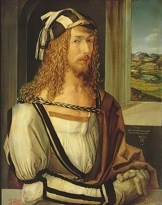 Albrecht Dürer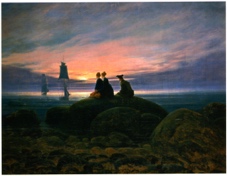 Caspar David Friedrich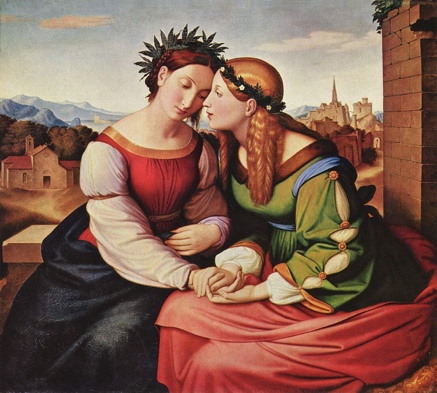 Friedrich Overbeck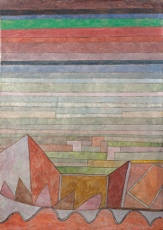 Paul Klee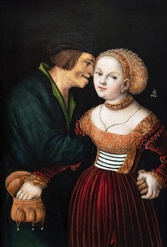 Lucas Cranach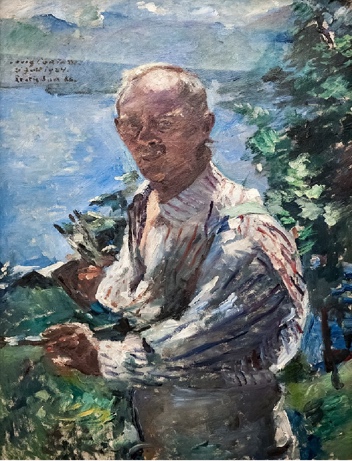 Lovis Corinth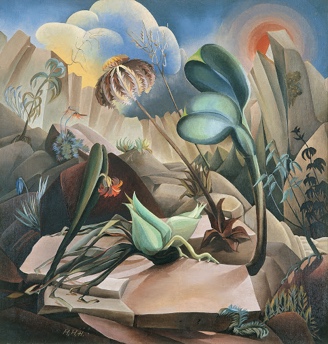 Hannah Höch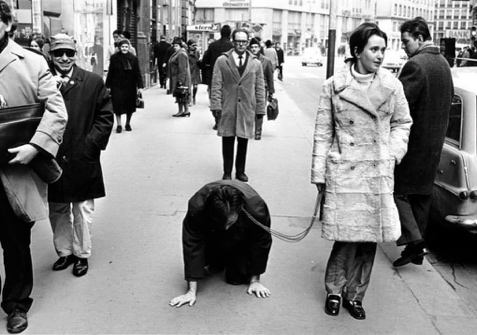 Valie Export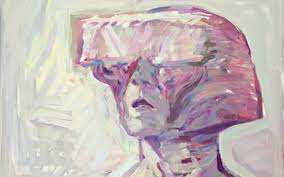 Maria Lassnig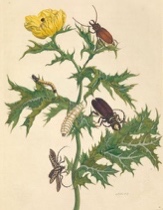 Maria Sibylla Merian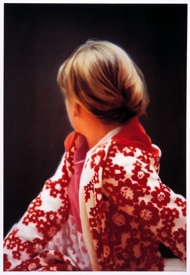 Gerhard Richter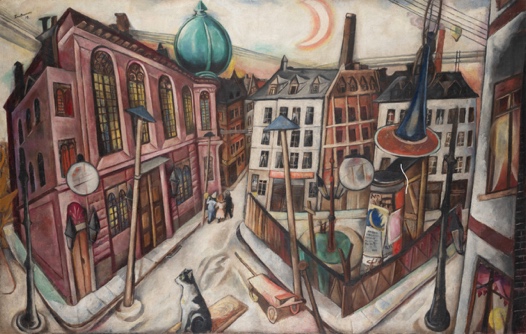 Max Beckmann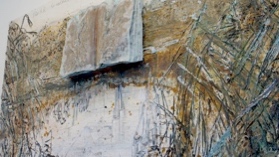 Anselm Kiefer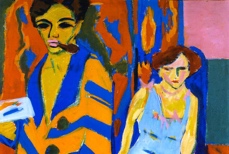 Ernst Ludwig Kirchner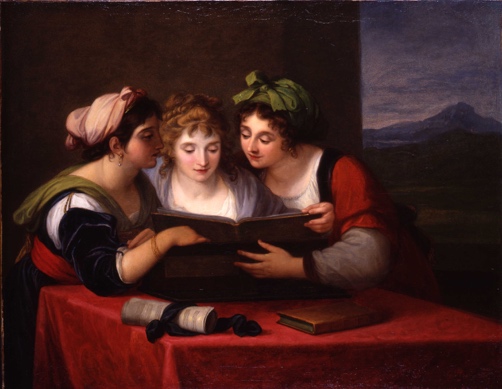 Angelika Kauffmann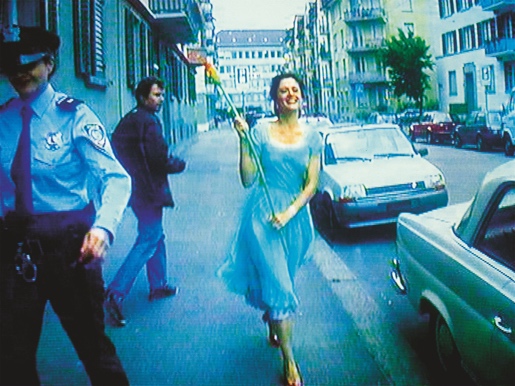 Pippilotti Rist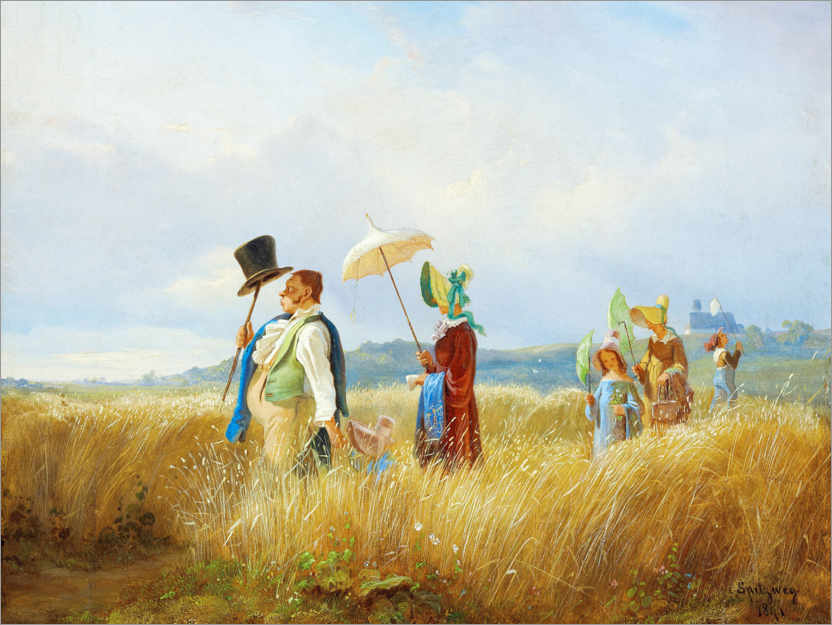 Carl Spitzweg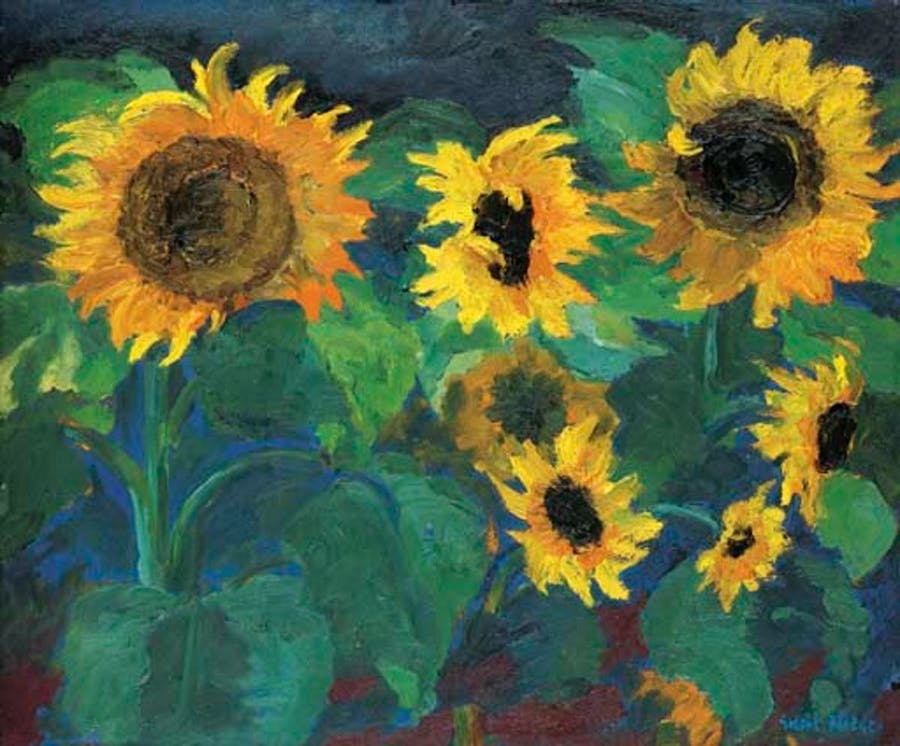 Emil Nolde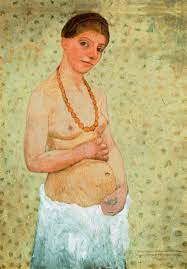 Paula Modersohn-Becker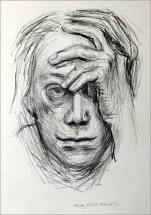 Käthe Kollwitz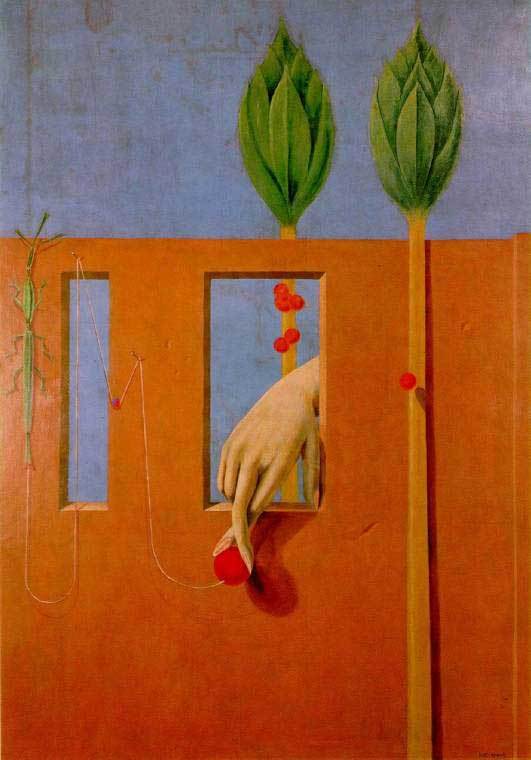 Max Ernst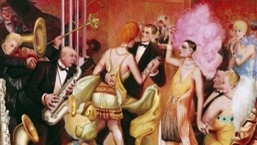 Otto Dix 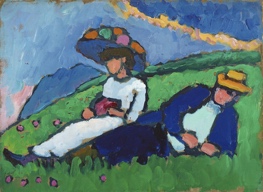 Gabriele Münter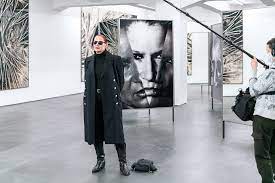 Katharina Sieverding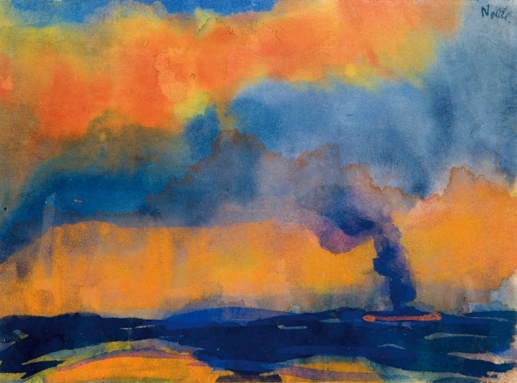 Emil Nolde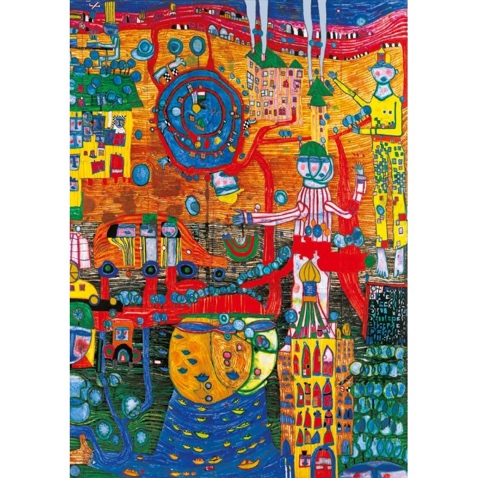 Friedensreich Hundertwasser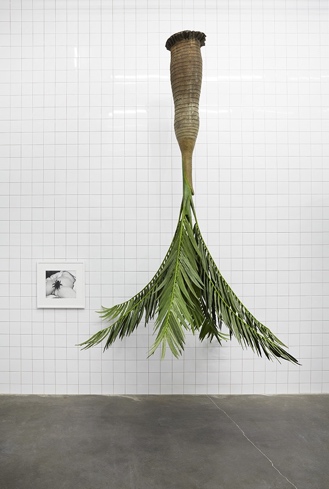 Rosemarie Trockel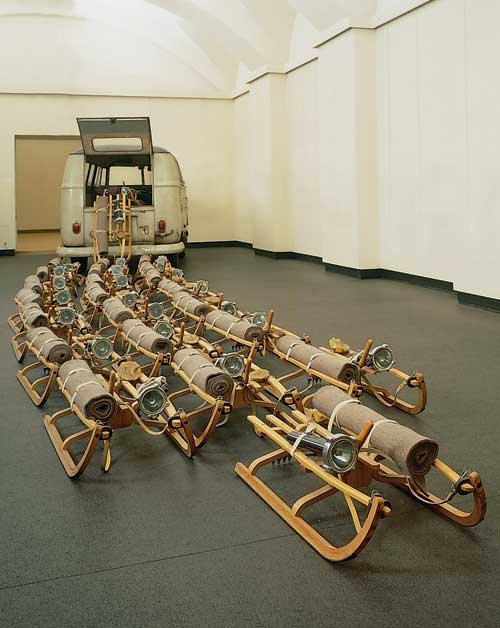 Joseph Beuys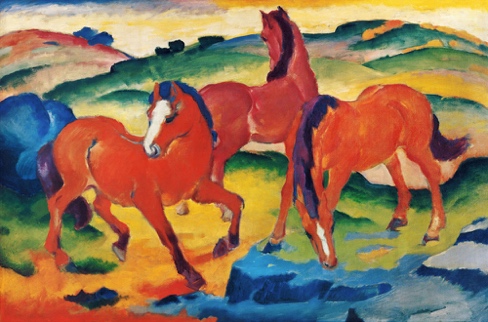 Franz Marc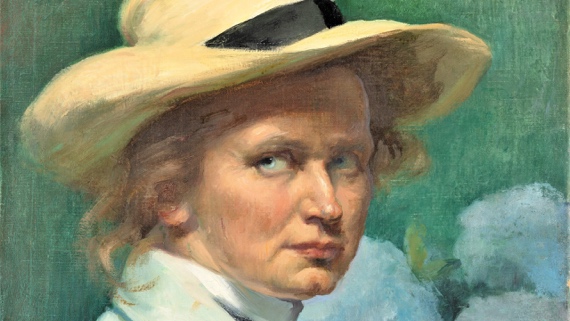 Ottilie Roederstein